 Swing Set ______________		 Play Station ___________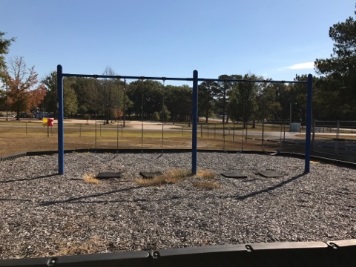 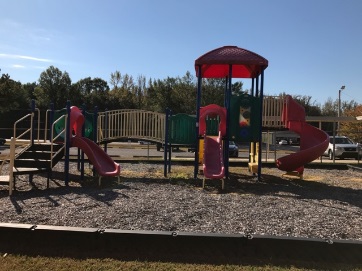  Sandbox ________________		  Ball Tunnel _______________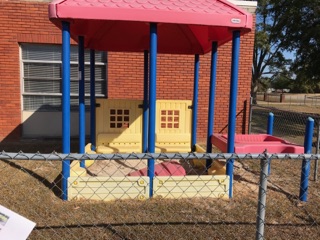 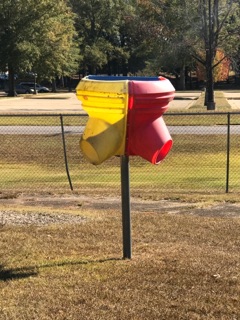   Stationary Car ____________		  Jungle Gym ___________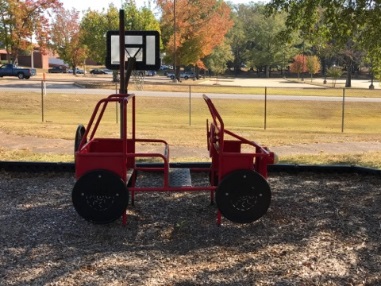 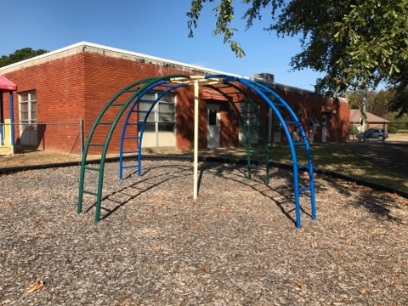   Basketball Goal _____________		  Play Fort _____________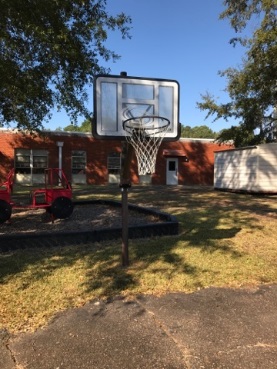 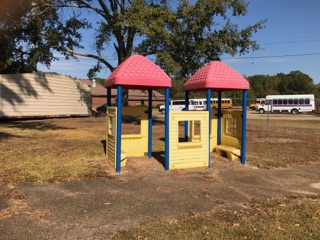 